УЧЕТНАЯ КАРТОЧКА								 	    Форма № 5воинского захоронения					     			    Россия
                                                   номер карточки					                     страна1. Место и дата захоронения		Россия, Орловская область, Залегощенский район____						д. Юдино,                                                              2. Вид захоронения				Братская могила воинов, погибших в 1943 г.__________3. Размеры захоронения и его состояние	Братская могила – размер: 81 кв.м.Состояние – удовлетворительное __________________4. Краткое описание памятника		Постоянный памятник состоит из двух частей постамента и бюста .Бюст солдата Советской Армии в каске с автоматом на груди высотой 1,2 м., высота постамента 1,3 м. Установлена гробница. Имеет  металлическую ограду, мемориальные плиты с именами погибших и захороненных воинов.5. Количество захороненных:6. Персональные сведения о захороненных:7. Кто шефствует над захоронением:Администрация Моховского сельского поселения Залегощенского района Орловской областиРешение исполнительного комитета Орловского областного Совета народных депутатов № 33                  от 27.01.1987 г. Состоит на гос.учете. Категория охраны – региональная.8. Фотоснимок захоронения                                                     9. Схема расположения захоронения 10. Дополнительная информация о захоронении:В братской могиле деревни Юдино ,захоронены воины советской Армии, погибшие в 1943 году в боях за освобождение населенных пунктов ст. Моховая, д. Филатово, д. Кривцово , д. Гринёво, д. Горбунцово, д. Мишково, д. Юдино, д.3-е Золоторёво (Ольховка), д.Чижи, д. 2-ое Кривцово, пос. Садовый-Моховского с/с , д. Михайловка (Собакино), пос. Ямской-Золотаревского с/с. Воинские подразделения принимавшие участие в боях за вышеперечисленные  населенные пункты:63 А :(41 СД,  397 СД 447 СП, 129 СД 457 СП,518 СП; 28 ЗенАД 1355 ЗенАП, 350 СД,  397 СД 448 СП, 129 СД 438,);1 ВА 274 ИАД 271 ИАП; 3ГТА:( 15 ГТК 88 ТБр;  97 ТБр, 33 ТБр, 113 ТБр, 15 ТК 195 ТБр; 7 ГТК 439 ОБ-нСв,  7 ГТК 113 ТБр);  7ГТА 52 МСБр;3 А:( 342 СД 1148 СП,  380 СД 1260 СП, 308 СД 347 СП); 19 ОМСБ 74 СД;  13 А 283 СД.11. Представитель Министерства обороны	Военный комиссар (г. Новосиль, Новосильского,      Российской Федерации				Корсаковского и Залегощенского районов 							Орловской области)							_________________________ А.М. ГромаковПредставитель органа местного			Глава Моховского сельского поселения самоуправления					Залегощенского района							_________________________ А.А. Пиняев«____» _______________ 20___ года														  СПИСОКзахороненных в Братской могиле воинов, погибших в 1943 году.(д. Юдино Залегощенского района Орловской области)19всегов том числев том числевсегоизвестныхнеизвестныхне установлено240нет№ ппВоинское званиеФамилия, имя, отчествоГод рожденияДата гибели или смертиМесто захоронения на кладбище, участке кладбищаОткуда пере-захоронен12Список прилагаетсяСписок прилагается34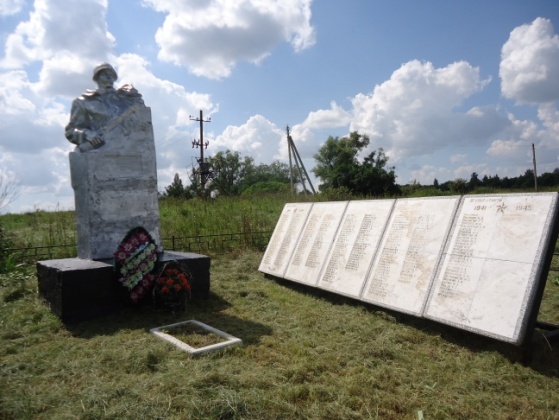 №
п/п Воинское
звание Фамилия, имя
отчествоГод
рождения Дата гибели
или смерти Место захоронения на
кладбище, участке
кладбищаОткуда
перезахоронен 1лейтенантВаськовский Савелий Павлович191522.07.19432ст.лейтенантГричев Иван Васильевич191422.06.19433гв.капитанЖикулин Василий Иванович26.07.19434гв.лейтенантЗубарев Семён Васильевич192323.07.19435гв.лейтенантТитов Михаил Игнатьевич22.07.19436сержантАфанасьев Виктор Васильевич31.07.19437сержантАлександров Григорий Тимофеевич191923.07.19438сержантБеляков Анатолий Семенович24.07.19439ст.сержантАбейдиллин Сыдак Исмаилович189927.07.194310мл.сержантАнисимов Тимофей Иванович24.07.194311гв.сержантБлажнов Павел Степанович192422.07.194312мл.сержантБочаров Герасим Фёдорович190421.07.194313мл.командирБулыгин Григорий Афанасьевич191620.07.194314сержантБердников Константин Константинович15гв.мл.сержантВахламов Андрей Михайлович22.07.194316сержантГаврилин Александр Васильевич192422.07.194317мл.сержантЕронский Пётр Григорьевич24.07.194318гв.старшинаЗамотаев Александр Алексеевич23.07.194319ком.отделенияКрутоголовый Степан Андреевич24.07.194320старшинаКиреев Иван Васильевич22.07.194321ст.сержантКулага Семён Борисович192020.07.194322сержантКрыжевский Степан Власович22.07.194323мл.сержантКлочков Василий190330.07.194324старшинаКармеев Яхья Абдуназирович23.07.194325сержант Братчиков Тимофей Филиппович190724.07.194326сержантКривозявко Григорий Иванович191122.07.194327старшинаКургузов Николай Степанович24.07.194328ст.сержантЛопухов Михаил Николаевич191922.07.194329ст.сержантЛовцов  Анатолий Васильевич22.07.194330мл.сержантЛебедев Фёдор Васильевич190421.07.194331сержантМурзайкин Иван Андреевич190802.08.194332ст.сержантМаркс Алексей  Леонидович23.07.194333сержантМишин Михаил Иванович23.07.194334мл.сержантМадов Степан Иванович192325.07.194335старшинаНоводилов Михаил Александрович189522.07.194336сержантОрлов Тимофей Семёнович21.07.194337мл.сержантПопов Иван Егорович23.07.194338мл.сержантПетрищев Николай Иванович191222.07.194339ст.сержантПособчук Лука Евменович23.07.194340ст.сержантСеверов Алексей Семенович191224.07.194341мл.сержантСазонов Павел Павлович21.07.194342сержантСергань Иван Николаевич26.01.194343мл.сержантСтоляров Василий Кузьмич23.07.194344гв.ст.сержантТрубин Иван Степанович194345мл.сержантТрофимов Егор Владимирович27.07.194346сержантФетисов Алексей Николаевич26.07.194347ст.сержантЧеркасов Иван Васильевич191811.07.194348мл.сержантШибаков Егор Филиппович23.07.194349мл.сержантШевченко Антон Наумович23.07.194350ст.сержантЩербаков Константин Васильевич23.07.194351сержантЯгодин Василий Алексеевич22.07.194352ефрейторАндронов Ефим Иванович23.07.194353ефрейторБерезовский Григорий Александрович31.07.194354ефрейторКосач Александр Антонович191122.07.194355ефрейторМаматченко Алексей Куприянович24.07.194356ефрейторМакаров Пётр Кузьмич24.07.194357ефрейторЛебедев Николай Васильевич23.07.194358ефрейторОпарин Николай Кольсеевич190022.07.194359ефрейторСорокин Василий Николаевич23.07.194360ефрейторУмаров Самандар24.07.194361ефрейторШаталов Иван Николнорович192023.07.194362рядовойАхмеджанов Кайкоек192323.07.194363рядовойАртемьев Василий Николаевич23.07.194364рядовойАфонин Георгий Семёнович24.07.194365рядовойАртёмов Пётр Никанорович22.07.194366рядовойАзарнов Иван Романович190801.08.194367рядовойАгасян Илья Вагабетович22.07.194368рядовойАнтонов Николай Иванович23.07.194369рядовойБаудичев Григорий Яковлевич24.07.194370рядовойБобровский Мирон Евдокимович22.07.194371рядовойБочаров Михаил Акимович08.07.194372рядовойБачаров Касамбала24.07.194373рядовойБерштейн Исай Семёнович23.07.194374рядовойБукрищев Дмитрий Яковлевич23.07.194375рядовойБелоковаленко Михаил Степанович23.07.194376рядовойБоярский Антип Авраамович25.07.194377рядовойБурлуцкий Петр Миронович20.07.194378рядовойКачкин Антон Сергеевич191022.07.194379рядовойКаншин Михаил Анатольевич190822.07.194380рядовойКуницин Николай Фёдорович24.07.194381рядовойКалинин Тихон Фёдорович03.08.194382рядовойКотов Михаил Федосеевич21.07.194383рядовойКубариков Мухамеджан23.07.194384рядовойКорчагин Пётр Иванович23.07.194385рядовойКомаров Николай Григорьевич27.07.194386рядовойКошурников Анатолий Николаевич05.08.194387рядовойКульгузкин Илья Михайлович06.03.194388рядовойБулгаков Пётр Тарасович192326.07.194389рядовойБалалаев Иван Михайлович30.07.194390рядовойБурминский Иван Андреевич191928.07.194391рядовойБарков Иван Иванович191401.08.194392рядовойВалитажанов Худайберджан23.07.194393рядовойВдовин Павел Александрович02.08.194394рядовойВанин Николай Никифорович192505.08.194395рядовойГорлов Александр Виниаминович189823.07.194396рядовойГорбачёв Василий Николаевич22.07.194397рядовойГрудьев Павел Никонорович26.01.194398рядовойПолудницин Трофим Игнатьевич190221.07.194399рядовойПанарин Иван Герасимович191322.07.1943100рядовойПолудницын Иван Игнатьевич190221.07.1943101рядовойПатраков Василий Викторович191303.08.1943102рядовойПавлов Иван Прокофьевич23.07.1943103рядовойПоляков Андрей Иванович02.08.1943104рядовойПоздеев Данил Тимофеевич191303.08.1943105рядовойРуденко Михаил Алексеевич192522.07.1943106рядовойРоджабаев Бердн20.07.1943107рядовойРябов Семён Тихонович188917.07.1943108рядовойГач Валентин Иванович08.08.194323.07.1943109рядовойГребёнкин Степан Романович25.07.1943110рядовойДададшанов Обидшон190823.07.1943111рядовойДомашнев Анатолий Михайлович192223.07.1943112рядовойДерюгиг Сергей Яковлевич24.07.1943113рядовойДжураев Хуразбай192422.07.1943114рядовойДовыдов Сахаб17.07.1943115рядовойЕфремов Алексей Павлович13.08.1943116рядовойЖарков Алексей Дмитриевич22.07.1943117рядовойЖедтов Максим Максимович23.07.1943118рядовойТашходжаев Усманходжа24.07.1943119рядовойТихонов Яков Васильевич23.07.1943120рядовойТреногин Григорий Сергеевич190724.07.1943121рядовойТашли Овез05.08.1943122рядовойТулебердиев Ильяс192321.07.1943123рядовойТамболаев Дмитрий Васильевич21.07.1943124рядовойТрутнев Иван Андреевич06.08.1943125рядовойУчитель Мендель Шеимович30.07.1943126рядовойФомин Фёдор Максимович06.08.1943127рядовойЦыгунов Михаил Сергеевич190831.07.1942128рядовойЗайнуллин Галиулла Хакимович192422.07.1943129рядовойЗлобов Василий Сергеевич22.07.1943130рядовойИванов Вячеслав Андреевич22.07.1943131рядовойИванов Павел Максимович23.07.1943132рядовойИрманубетов Тайбек24.07.1943133рядовойИванов Григорий Паталеевич22.07.1943134рядовойКачкин Антон Сергеевич191022.07.1943135рядовойКазаков Василий Прокофьевич22.07.1943136рядовойКадыров Абдуханул24.07.1943137рядовойКулаков Михаил Андреевич26.07.1943138рядовойКалинин Николай Андреевич06.08.1943139рядовойКабанов Пётр Зиновьевич05.08.1943140рядовойЛукоянов Иван Яковлевич24.07.1943141рядовойЛепихин Иван Григорьевич21.07.1943142рядовойЛапаточкин Иван Семёнович22.07.1943143рядовойМозгкнов Яков Алексеевич24.07.1943144рядовойМаркитанов  Карман190126.07.1943145рядовойМартынов Иван Прокофьевич23.07.1943146рядовойМандрыкин Демьян Матвеевич190822.07.1943147рядовойМитяев Григорий Лукич22.07.1943148рядовойМаксименко Елизар Никифорович190903.08.1943149рядовойМаркин Егор Никонорович24.07.1943150рядовойМаксимовский Борис Павлович03.08.1943151рядовойМартынов Иван Семёнович192230.07.1943152рядовойМамадов Муман24.07.1943153рядовойМихайлов Иван Михайлович22.07.1943154рядовойМихеев Василий Митрофанович23.07.1943155рядовойМоисеев Макар Егорович24.06.1943156рядовойМамедов Альберт Мамедович22.07.1943157рядовойМатюхин Александр Иванович192421.07.1943158рядовойМалютин Семён Иванович27.08.1943159рядовойМалетин Пётр Александроаич24.07.1943160рядовойНагуманов Усман Гельманович23.07.1943161рядовойНекрасов Михаил Дмитриевич23.07.1943162рядовойНагаев Алексей Алексеевич23.07.1943163рядовойОгородников Пётр Алексеевич24.07.1943164рядовойПетунген Николай Иванович25.07.1943165рядовойПирязьев Сергей Андреевич24.07.1943166рядовойПодрядчиков Никифор Клементьевич23.07.1943167рядовойПетухов Иван Сверидович20.07.1943168рядовойРосликов Петр Фёдорович22.07.1943169рядовойРыжиков Александр Петрович192202.08.1943170рядовойРогаткин Павел Григорьевич20.07.1943171рядовойСанин  Матвей Иванович26.01.1943172рядовойСамойлов Егор Трифонович189413.07.1943173рядовойМурагин Илья Иванович29.12.1941174рядовойСкобелев Павел Андреевич22.07.1943175рядовойСмертин Дмитрий Николаевич04.08.1943176рядовойСамсонов Николай Акимович.08.1943177рядовойСмирнов Александр Андреевич191105.08.1943178рядовойЦветков Андрей Иванович191023.07.1943179рядовойЧернов Константин Павлович24.07.1943180рядовойЧубов Иван Павлович17.10.1943181рядовойЧеремушкин Семён Васильевич02.08.1943182рядовойШелепин Николай Васильевич192524.07.1943183рядовойШестаков Александр Андреевич192423.07.1943184рядовойШвецов Антон Егорович192413.02.1943185рядовойЯвленичев Николай Александрович23.07.1943186мл.воентехникПрокопенко Гавриил Гаврилович190823.03.1943187рядовойСморчков Дмитрий Дмитриевич191325.07.1943188лейтенантВознюк Максим Прохорович22.07.1943189ст.лейтенантЛапошко Иосиф Иосифович06.02.1943190рядовойВасильев Иван Васильевич06.02.1943191рядовойКолесников Павел Тарасович08.02.1943192майорГазатулин Файзулла190503.08.1943193мл.лейтенантКлимов Леонид Фомич22.07.1943194мл.лейтенантЧемоданов Алекспндр Семёнович16.07.1943195красноармеецМаксимов Иван Ероклеевич05.07.1943196мл.лейтенантКобылин Сергей Фёдорович20.07.1943197лейтенантОстровский Моисей Нояхович190922.07.1943198рядовойВеремчук Арсентий Анатольевич24.07.1943199ст.сержантКремнёв Фёдор Фёдорович28.07.1943200мл.лейтенантФролов Григорий Иванович191222.07.1943201лейтенантБунтов Алексей Николаевич192420.07.1943202рядовойПунегов Афанасий Никитич20.07.1943203рядовойКорчагин Борис Михайлович26.01.1943204ст.лейтенантПазин Иван Владимирович190622.07.1943205мл.сержантБаранов Алексей Тимофеевич190921.07.1943206сержантГалатов Николай Иванович192422.07.1943207рядовойСайдашев Ибрагим Кадырович192422.07.1943208рядовойЖуков Иван Иванович190726.01.1943209рядовойДрач Иван Михайлович190621.07.1943210мл.сержантПрокошин Николай Васильевич190517.07.1943211рядовойПашенов Степан Маркович192121.07.1943212сержантШкурин Михаил Степанович192423.07.1943213рядовойБулдашев Дмитрий Яковлевич190823.07.1943214рядовойФролов Иван Сергеевич192419.07.1943215красноармеецЛяхов Кирилл Степанович191704.08.1943216красноармеецЛарин Иван Артёмович192403.08.1943217мл.лейтенантШатохин Николай Трофимович192218.07.1943218сержантЕлсуков Николай Васильевич192319.07.1943219лейтенантНовиков Константин Константинович192317.07.1943220рядовойЛопухов Яков Дорофеевич191517.07.1943221сержантАнтонов Фёдор Трофимович192402.08.1943222красноармеецАнтонов Егор Андреевич190102.08.1943223красноармеецВоронов Василий Фёдорович190702.08.1943224ст.лейтенантВалиев Ибрагим Галеевич30.07.1943225рядовойЗолотов Алексей Тимофеевич17.07.1943226красноармеецИванчуков Василий Маркович190802.08.1943227лейтенантМакаров Фёдор Степанович192219.07.1943228мл.сержантМаслик Николай Григорьевич192319.07.1943229красноармеецОвсянников Илларион Васильевич190902.08.1943230красноармеецОвечкин Александр Иванович190002.08.1943231красноармеецХайдаров Мухтар192422.07.1943232рядовойПлатошкин Александр Филлипович190823.07.1943233красноармеецСудьенков Семён Никитович26.01.1943234гв.сержантКолоденский Андрей Алексеевич191401.08.1943235рядовойБайгозин Назар190326.01.1943236подполковникВопилин Глеб Александрович18.03.190524.07.1943237рядовойАрсёнов Федор Дмитриевич1908март 1943238сержантКулюкин  Владимир Яковлевич26.01.1943г239ст.сержантЗверев  Семён Андреевич190926.01.1943240красноармеецИванчуков Василий Маркович02.08.1943